Rhetoric Lesson Plan Week 2: PersepolisDay 1:Read:Satrapi, Persepolis (pp. 103-153)Scott McCloud, Making Comics, Chapter 2: Character Design, Facial Expressions and Body Language 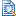 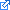 Scott McCloud Continued, Understanding Comics, Chapter 4: Time Frames Be ready to discuss the following questions in class:What kind of facial expressions are there in real life and in drawings? How do/can comics artists achieve variation in facial expressions? How does Satrapi do this?How do the characters in Persepolis convey pathos through their facial expressions? How does Satrapi employ color (or lack thereof) to make progress in the narrative?How does McCloud explain the passing of time in comics/graphic novels? How are panels used to show the passing of time?How can panels function as icons?What does McCloud mean when he talks about "lingering timeless presence"?What techniques can comics artists use to show time and/or motion?How does Satrapi employ time frames in her story?In class: Persepolis (movie) – 45 minsGroup work: McCloud questions (5 minutes, discussion 10-15 minutes)Class discussion on plot (15-20 minutes): Character Development in this section?How are emotions or emotional moments portrayed in visual format?How do words/pictures complement each other? Where do they differ?How is the passing of time pictured?Favorite Panels?Watch movie (45 minutes?)Day 2:Read:Satrapi, Persepolis (pp. 155-206)Abrahamian, E "The crowd in the Iranian revolution. Radical History Review" 2009 (105): 13-38.In class: Source Exercise (Bring electronic devices):Analyze a scholarly article (Abrahamian) & compare reporting on student protests in Iran in November 1977:Teheran Domestic Services 11-17-1977.pdfChicago Tribune 11-17-1977.pdfPersepolis (movie) continuedFreewrite (5-10 minutes): Ervand Abrahamian – peer-reviewed, scholarly sourceHow do you recognize a scholarly source? (Journal, Association, look up author/credentials/other publications)What is the central argument of this article?How is evidence used in this article?Can you detect a bias/political leaning?Discussion of Freewrite (10 minutes)Group work (10-15 minutes): News articles: different news outlets reporting on the same day (11/17/1977)How does each news source report about protest events?How can we determine trustworthiness when it comes to news sources?What questions do we need to ask about such articles as mindful/careful readers (bias/political reading)?Class Discussion (15-20 minutes): McCloud questionsFavorite Panels?New section: Marjane’s experience in ViennaHow does Marjane adapt to this new culture? What new characters do we meet?How does she do in this new environment? What are some of the difficulties she encounters? Why? (Language, cultural identity, norms)Finish movie (45 minutes?)  Comparison of movie & book?Creative Commons Licensing This assignment is licensed under a Creative Commons Attribution 3.0 License. Anyone in the world is free to read, download, adapt, change, translate, and share it with others. The only condition is that you attribute the assignment to Iowa Digital Engagement and Learning (IDEAL.uiowa.edu), Sonja Mayrhofer Ashley Wells, and Brittany Borghi: give appropriate credit, provide a link to the license, and indicate if changes were made. You may do so in any reasonable manner, but not in any way that suggests the licensor endorses you or your use. For more information on copyright click here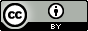 